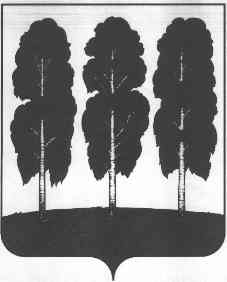 МУНИЦИПАЛЬНОЕ ОБРАЗОВАНИЕБЕРЕЗОВСКИЙ РАЙОНХанты-Мансийский автономный округ – ЮграАДМИНИСТРАЦИЯ БЕРЕЗОВСКОГО РАЙОНАКОМИТЕТ ПО КУЛЬТУРЕ И КИНОПРИКАЗ31.01.2017                                                                                                                № 16-одОб итогах аттестации руководителя учреждения, подведомственного Комитету по культуре и кино администрации Березовского районаВ соответствии с порядком проведения аттестации руководителей, заместителей руководителей и заведующих филиалами учреждений культуры, подведомственных Комитету по культуре и кино администрации Березовского района, утвержденным Приказом Комитета по культуре и кино № 51-од от 18 ноября 2015 года «О порядке аттестации руководителей, заместителей руководителей и заведующих филиалами учреждений культуры, подведомственных Комитету по культуре и кино администрации Березовского района» и на основании Протокола заседания Комиссии по аттестации руководителя, подведомственных Комитету по культуре и кино администрации Березовского района № 1 от 31.01.2017 года,ПРИКАЗЫВАЮ:1. Признать соответствующими занимаемой должности «директора» сроком действия с 31 января 2017 г.– по 31 января 2018 г.: Авдееву Татьяну Михайловну – директора муниципального казенного учреждения «Служба хозяйственного обслуживания» при условии прохождения курсов повышения квалификации по одному из направлений: «Охрана труда», «Трудовое законодательство» и «Федеральный закон № 44» с повторной аттестацией через год.Секретарю Комиссии по аттестации руководителей, заместителей руководителей и заведующих филиалами учреждений культуры, подведомственных Комитету по культуре и кино администрации Березовского района разместить настоящий приказ на официальном сайте органов местного самоуправления муниципального образования Березовский район в разделе «Культура».Контроль за выполнением настоящего приказа оставляю за собой.Председатель комитета                                                                        Т.Л. ХазиахметоваС приказом ознакомлен:______________________ (Т.М. Авдеева)            «__»__________ 2017 г.______________________ (И.В. Омелина)             «__»__________ 2017 г.14.03.2016                                                                                                                № 20-одОб итогах аттестации руководителей, заместителей руководителей учреждений культуры, подведомственных Комитету по культуре и кино администрации Березовского районаВ соответствии с порядком проведения аттестации руководителей, заместителей руководителей и заведующих филиалами учреждений культуры, подведомственных Комитету по культуре и кино администрации Березовского района, утвержденным Приказом Комитета по культуре и кино № 51-од от 18 ноября 2015 года «О порядке аттестации руководителей, заместителей руководителей и заведующих филиалами учреждений культуры, подведомственных Комитету по культуре и кино администрации Березовского района» и на основании Протоколов заседания Комиссии по аттестации руководителей, заместителей руководителей и заведующих филиалами учреждений культуры, подведомственных Комитету по культуре и кино администрации Березовского района №№ 14 – 16 от 17 февраля 2016 года, №№ 17 – 18 от 18 февраля 2016 года, ПРИКАЗЫВАЮ:Признать соответствующими занимаемой должности «заведующий» сроком действия с 14 марта 2016 г. – по 14 марта 2021 г.:Ларионову Галину Николаевну – заведующую Саранпаульской сельской библиотекой – филиалом Муниципального казенного учреждения «Березовская межпоселенческая центральная районная библиотека»;Семичастных Ольгу Алексеевну – заведующую Сосьвинской сельской библиотекой – филиалом Муниципального казенного учреждения «Березовская межпоселенческая центральная районная библиотека»;Признать соответствующей занимаемой должности «заместитель директора», сроком действия с 14 марта 2016 г. – по 14 марта 2021 г., Николаеву Ларису Геннадьевну – заместителя директора по художественному творчеству Муниципального казенного учреждения «Саранпаульский дом культуры»;Признать соответствующей занимаемой должности «заведующий», сроком действия с 14 марта 2016 г. – по 14 марта 2021 г., Немкову Светлану Николаевну – заведующую Сосьвинским парком-музеем под открытым небом «Найотыр Маа» - филиалом Муниципального казенного учреждения «Саранпаульский краеведческий музей», при условии прохождения курсов повышения квалификации по одному из направлений: «Менеджмент», «Управление персоналом» (в сфере культуры);Признать соответствующей занимаемой должности «заведующий» Зорину Любовь Анатольевну – заведующую Сосьвинским домом культуры – филиалом Муниципального казенного учреждения «Саранпаульский дом культуры», при условии прохождения курсов повышения квалификации по одному из направлений: «Менеджмент», «Управление персоналом» (в сфере культуры) с повторной аттестацией через год.Секретарю Комиссии по аттестации руководителей, заместителей руководителей и заведующих филиалами учреждений культуры, подведомственных Комитету по культуре и кино администрации Березовского района разместить настоящий приказ на официальном сайте органов местного самоуправления муниципального образования Березовский район в разделе «Культура».Контроль за выполнением настоящего приказа оставляю за собой.Председатель комитета                                                                        Т.Л. ХазиахметоваС приказом ознакомлен:______________________ (Л.А. Зорина)              «__»__________ 2016 г.______________________ (Г.Н. Ларионова)        «__»__________ 2016 г.______________________ (С.Н. Немкова)            «__»__________ 2016 г.______________________ (Л.Г. Николаева)         «__»__________ 2016 г.______________________ (О.А. Семичастных)   «__»__________ 2016 г.______________________ (О.А. Ермакова)          «__»__________ 2016 г.628140,  ул.Астраханцева, 54,  пгт.Берёзово, Ханты-Мансийский автономный округ - Югра,Тюменская областьПриемная: (34674) 2-15-49Факс: (34674) 2-19-70Специалисты: (34674) 2-15-52Бухгалтерия: (34674) 2-20-64E-mail: komkul@berezovo.ru